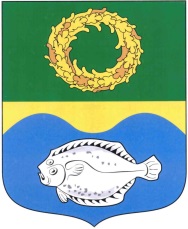 РОССИЙСКАЯ ФЕДЕРАЦИЯКАЛИНИНГРАДСКАЯ ОБЛАСТЬОКРУЖНОЙ СОВЕТ ДЕПУТАТОВМУНИЦИПАЛЬНОГО ОБРАЗОВАНИЯ«ЗЕЛЕНОГРАДСКИЙ ГОРОДСКОЙ ОКРУГ»(первого созыва)РЕШЕНИЕ     от  01 августа 2016 года                                                             № 75     г. ЗеленоградскО внесении изменения в решение окружного Совета депутатов муниципального образования «Зеленоградский городской округ» от 26 ноября 2015 года № 315 «Об утверждении Программы приватизации и прогнозного перечня муниципального имущества муниципального образования «Зеленоградский городской округ», подлежащего приватизации в 2016 году»       Руководствуясь Федеральным законом от 21 декабря 2001 года   № 178-ФЗ «О приватизации государственного и муниципального имущества» и Уставом муниципального образования «Зеленоградский городской округ», окружной Совет депутатов муниципального образования «Зеленоградский городской округ»Р Е Ш И Л:Внести в решение окружного Совета депутатов муниципального образования «Зеленоградский городской округ» от 26 ноября 2015 года №315 «Об утверждении Программы приватизации и прогнозного перечня муниципального имущества муниципального образования «Зеленоградский городской округ», подлежащего приватизации в 2016 году» (с дополнениями и изменениями, внесенными решениями окружного Совета депутатов муниципального образования «Зеленоградский городской округ» от 16 декабря 2015 года №321, от 15 июня 2016 года №69) следующее изменение:дополнить приложение №2 прогнозным перечнем муниципального имущества муниципального образования «Зеленоградский городской округ», подлежащего приватизации в 2016 году, согласно приложению. Опубликовать решение в газете «Волна» и разместить на официальном сайте муниципального образования «Зеленоградский городской округ».Решение вступает в силу со дня официального опубликования в газете «Волна». Глава муниципального образования«Зеленоградский городской округ»                                                            С.В. КулаковПриложениек решению окружного Совета депутатовМО «Зеленоградский городской округ»от 01 августа 2016 года № 75 ДОПОЛНЕНИЯв прогнозный перечень муниципального имущества муниципального образования «Зеленоградский городской округ», подлежащего приватизации в 2016 году№п/пОбъект муниципальной собственности, подлежащий приватизации (правообладатель)Срок приватизацииАдрес объекта муниципальной собственности, подлежащего приватизацииСрок арендыСпособ приватизацииНежилое помещение – 151,1 кв.м.2016 г.Зеленоградский район,п. Поваровка, ул. Балтийская, д. 2а-Аукционные торгиНежилое здание – 138,4 кв.м.2016 г.Зеленоградский район, п. Грачевка, ул. Центральная, д. 15а-Аукционные торгиЛетний театр городского парка – 517,8 кв.м.2016 г.Зеленоградский район, г. Зеленоградск, ул. Чкалова, 17а-Аукционные торги